PENGARUH MODEL PEMBELAJARAN PROBING-PROMPTING TERHADAP HASIL BELAJAR SISWA PADA MATA PELAJARAN PAI(Studi Eksperimen di SMA Negeri 1 Baros)SKRIPSIDiajukan Sebagai Salah Satu Syarat Untuk Memperoleh Gelar Sarjana Pendidikan (S.Pd) Pada Jurusan Pendidikan Agama Islam               Universitas Islam Negeri Sultan Maulana Hasanuddin Banten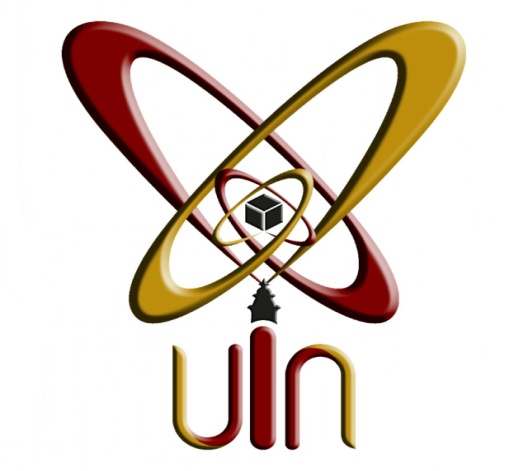         Oleh  MARIYAM 142101884FAKULTAS TARBIYAH DAN KEGURUANUNIVERSITAS ISLAM NEGERISULTAN MAULANA HASNUDDIN BANTEN2018 M/ 1439 H